5M Communications Plan Overview and Template Instructions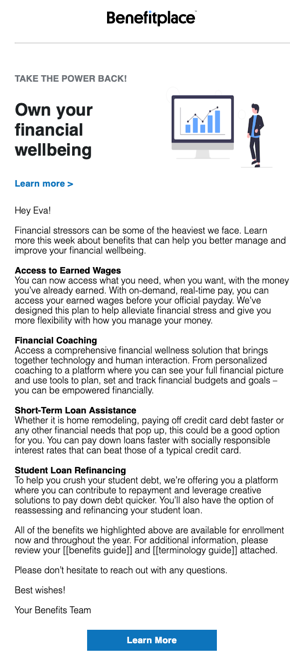 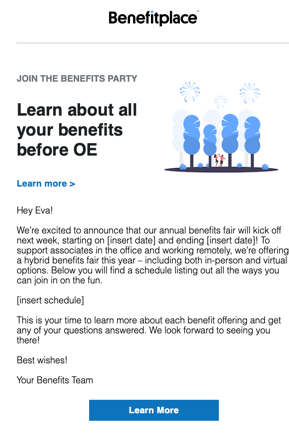 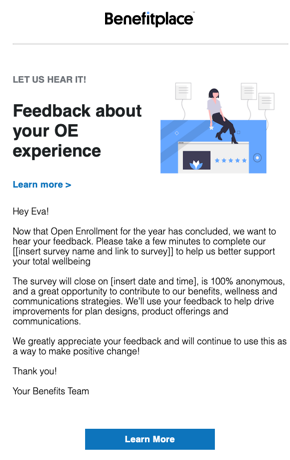 The 5M FrameworkStrategic communications simply mean that your messages are thoughtfully planned and well executed. For that reason, we recommend using the 5M framework, including the five basic components of a solid communication strategy.With this helpful communications framework and corresponding communication templates, you can design a comprehensive open enrollment communications strategy to maximize employee engagement. This means providing the right level of benefits education, at the right time, to help employees make the best benefit enrollment decision. When taking a multi-faceted communications approach to your open enrollment, employees are more engaged and are more likely to actively participate.How to Use this DocumentUse this sample 5M Communications Plan as a framework to adapt and tailor messages before, during and after open enrollment.Click the link in the “Message” column to access the communication templates available as part of the Smart Moments Library. To access these communication templates, you must first be logged into One Place 365 before selecting the link.From there, you can view the messaging to use and tailor via your preferred communication methods including, but not limited to, the Smart Moments Console.Need More Help with Smart Moments?Check out this short video on how to set up a message via the Smart Moments Console using the HTML attached to each communication template available via the Smart Moments Library.Download the Smart Moments Playbook for additional information about ways you can increase employee engagement with year-round communications.MessageMarketMediaMomentMeasureWhat do you want to communicate?Who do you want to communicate to?How will you communicate (document, email, webinar, video)When will you communicate and who is the owner of the communication?How will you know if the communication is successful? (Survey)Save the Date: Open Enrollment Starts [insert date]All benefits eligible employeesMailer, Email, Text Message or Push Notification, Flyers5 weeks prior to OE, Mailer needs to be mailed 6-7 weeks priorDirect feedback, Post-OE Survey, Engagement MetricsWeekly Benefits Spotlight – Benefits that nurture your health and promote wellnessAll employees eligible for offerings highlightedEmail, Text Message or Push Notification, Video/Podcast4 weeks prior to OEDirect feedback, Post-OE survey, Video views via YouTubeWeekly Benefits Spotlight – Benefits that help you plan for your futureAll employees eligible for offerings highlightedEmail, Text Message or Push Notification, Video/Podcast3 weeks prior to OEDirect feedback, Post-OE survey, Video views via YouTubeWeekly Benefits Spotlight – Benefits that help you protect what matters mostAll employees eligible for offerings highlightedEmail, Text Message or Push Notification, Video/Podcast2 weeks prior to OEDirect feedback, Post-OE survey, Video views via YouTubeWeekly Benefits Spotlight – Benefits that can help you stress less financiallyAll employees eligible for offerings highlightedEmail, Text Message or Push Notification, Video/Podcast1.5 weeks prior to OEDirect feedback, Post-OE survey, Video views via YouTubeYour annual benefit enrollment is one week awayAll benefits eligible employeesEmail, Text Message or Push Notification1 week priorDirect feedback, Post-OE survey, Video views via YouTubeIt’s a Party – Join us for the Benefits Fair this week!All benefits eligible employeesHybrid – Virtual webinar with partners and in-person support including SWAG1 week priorAttendance rate, direct feedback, Post-OE surveyFor 2 Weeks Only: Open Enrollment for Benefits All benefits eligible employees Email, Webinar or Video, Text Message or Push Notification, MailerFirst day of OE (mailer needs to be mailed 1 week prior)Direct feedback, Post-OE surveyOpen Enrollment: 5 Tips on Choosing the Best Insurance All benefits eligible employeesEmail, Text Message or Push Notification3 days after OE startDirect feedback, Post-OE survey, Benefitplace reportOpen Enrollment Ends Soon – Here’s Your ChecklistAll benefits eligible employeesEmail6 days prior to OE endingDirect feedback, Post-OE survey, Benefitplace reportEnroll Now, Before it’s Too Late!All benefits eligible employees who have not yet enrolledEmail, Text Message or Push Notification5 days prior to OE endingDirect feedback, Post-OE survey, Benefitplace reportReminder: Open Enrollment Ends Tomorrow All benefits eligible employeesEmail, Text Message or Push Notification1 day prior to OE endingDirect feedback, Post-OE survey, Benefitplace reportLast Chance to EnrollAll benefits eligible employeesAll benefits eligible employees who have not yet enrolledEmail – reminder for allText Message or Push Notification – not yet enrolled mid-dayText Message or Push Notification – Not yet enrolled COBLast day of OEDirect feedback, Post-OE survey, Benefitplace reportOpen Enrollment Experience – Your Feedback RequestedAll employees participating in OEEmail, Text Message2 business days post OE; multiple reminders to complete before survey close Survey competition rate and key themes/trendsBenefits that can change with youAll benefits-eligible employeeEmail, Text Message or Push Notification2 weeks – 1 month post OEDirect feedback, Benefitplace report